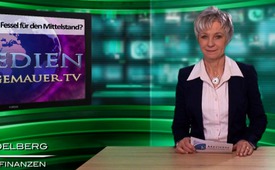 Basel III, eine weitere Fessel für den Mittelstand?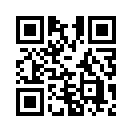 Als besonders eilbedürftiges Gesetzesvorhaben hat die Deutsche Bundesregierung am 22.8.2012 das über 1.000 Seiten umfassende Regelwerk Basel III ...Als besonders eilbedürftiges
Gesetzesvorhaben hat die Deutsche
Bundesregierung am
22.8.2012 das über 1.000 Seiten
umfassende Regelwerk Basel III
verabschiedet. Was auf den ersten
Blick zur Eigenkapitalsicherung
der Kreditinstitute und
damit als weiterer Schutz vor
möglichen Bankenpleiten gedacht
ist, zeigt sein wahres Gesicht
erst bei genauerem Hinsehen:
Durch die schärferen
Kapital- und Liquiditätsvorschriften
wird es zunehmend
schwieriger, Kredite zu bekommen.
Besonders betroffen ist der
Mittelstand. Gerade Selbständige
können diese hohen Ansprüche
kaum erfüllen. Einzig die Eintragung
einer Grundschuld auf reale
Güter, wie z.B. Grundstücke, Immobilien
etc., ermöglicht es, Kredite
zu erhalten. Damit wird weiter
versucht, mit erschaffenem
Kreditgeld an die realen Werte
der Menschen zu gelangen. Zudem
werden mit diesem Instrument
auch weitere Investitionen
in die reale Wirtschaft verhindert.
Gerade neue Entwicklungen und
Innovationen können dann kaum
noch finanziert werden, da es fast
unmöglich wird, Risikokapital zu
bekommen. Viele gute Ideen bleiben
dann in der Schublade. Die
Großkonzerne werden immer
größer und die kleinen Betriebe
immer weniger.von uw.Quellen:Gespräche mit Handwerkern und Selbständigen http://www.fpmi.de/positionen-details/items/fpmi-legt-gutachten-zu-solvency-ii-und-basel-iii-vor.htmlDas könnte Sie auch interessieren:---Kla.TV – Die anderen Nachrichten ... frei – unabhängig – unzensiert ...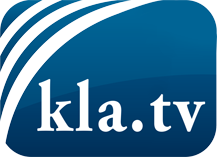 was die Medien nicht verschweigen sollten ...wenig Gehörtes vom Volk, für das Volk ...tägliche News ab 19:45 Uhr auf www.kla.tvDranbleiben lohnt sich!Kostenloses Abonnement mit wöchentlichen News per E-Mail erhalten Sie unter: www.kla.tv/aboSicherheitshinweis:Gegenstimmen werden leider immer weiter zensiert und unterdrückt. Solange wir nicht gemäß den Interessen und Ideologien der Systempresse berichten, müssen wir jederzeit damit rechnen, dass Vorwände gesucht werden, um Kla.TV zu sperren oder zu schaden.Vernetzen Sie sich darum heute noch internetunabhängig!
Klicken Sie hier: www.kla.tv/vernetzungLizenz:    Creative Commons-Lizenz mit Namensnennung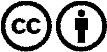 Verbreitung und Wiederaufbereitung ist mit Namensnennung erwünscht! Das Material darf jedoch nicht aus dem Kontext gerissen präsentiert werden. Mit öffentlichen Geldern (GEZ, Serafe, GIS, ...) finanzierte Institutionen ist die Verwendung ohne Rückfrage untersagt. Verstöße können strafrechtlich verfolgt werden.